Podnebné pásma                                                                                                                                      Podnebie – dlhodobý stav ovzdušia			                                          	                                                                Vyfarbi jednotlivé podnebné pásma, pomenuj vyznačené rovnobežky  Vytvor legendu mapy: rámček vyfarbiť a vedľa napísať názov podnebného pásma (pozri si prezentáciu)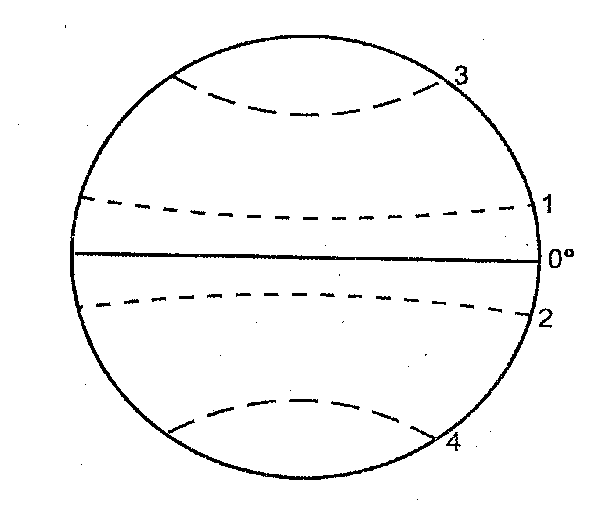 .....................................................................................................Medzi tropickým a miernym leží  SUBTROPICKÉ  pásmo(okolo obratníkov)